
по материалам Российского военно-исторического обществаСобытие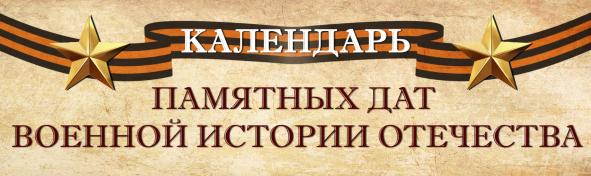 7 январяПамятная дата военной истории России. В этот день в 1878 году началось сражение под Шейново, в которой русские войска одержали стратегическую победу над турецкой армией. Просмотреть видеоролик о событии12 январяПамятная дата военной истории Отечества. В этот день в 1945 году советские войска начали Висло-Одерскую операцию, в ходе которой были освобождены значительные территории Польши, а советские войска вышли на дальние подступы к Берлину. Просмотреть видеоролик о событии        Подробнее о событии...17 январяПамятная дата военной истории Отечества. В этот день в 1945 году советские войска освободили Варшаву от немецко-фашистских войск.Просмотреть видеоролик о событии   Подробнее о событии...27 январяДень воинской славы России. В этот день в 1944 году советские войска освободили от блокады немецко-фашистских войск город Ленинград.Просмотреть видеоролик о событии2 февраляДень воинской славы России. В этот день в 1943 году советские войска разгромили немецко-фашистские войска в Сталинградской битве.Просмотреть видеоролик о событии         Подробнее о событии...9 февраляПамятная дата военной истории России. В этот день в 1904 году российский крейсер «Варяг» и канонерская лодка «Кореец» геройски сражались с японской эскадрой в бухте Чемульпо.Просмотреть видеоролик о событии        Подробнее о событии...13 февраляПамятная дата военной истории России. В этот день в 1945 году советские войска окончательно освободили столицу Венгрии Будапешт.Просмотреть видеоролик о событии        Подробнее о событии...15 февраляПамятная дата России. День памяти о россиянах, исполнявших служебный долг за пределами Отечества. В этот день в 1989 году советские войска были выведены из Афганистана.Просмотреть видеоролик о событии         Подробнее о событии...16 февраляПамятная дата военной истории России. В этот день в 1916 году русские войска под командованием Николая Николаевича Юденича взяли турецкую крепость Эрзерум. Просмотреть видеоролик о событии
Подробнее о событии...23 февраляДень воинской славы России. День защитника Отечества. В 1918 году была создана Рабоче-Крестьянская Красная армия.Просмотреть видеоролик о событии
Подробнее о событии...03 мартаПамятная дата военной истории России. В этот день в 1799 году русская эскадра под командованием Фёдора Фёдоровича Ушакова взяла штурмом крепость Корфу. Просмотреть видеоролик о событии
Подробнее о событии...22 мартаПамятная дата военной истории России. В этот день в 1915 году русские войска после многомесячной осады взяли крупнейшую австрийскую крепость Перемышль. Просмотреть видеоролик о событии
Подробнее о событии...27 мартаПамятная дата военной истории России. В этот день в 1111 году русские дружины разбили половецкое войско. Просмотреть видеоролик о событии          Подробнее о событии...31 мартаПамятная дата военной истории России. В этот день в 1814 году русские войска и их союзники вступили в Париж. Европа была освобождена от владычества Наполеона. Просмотреть видеоролик о событии
  Подробнее о событии...4 апреляПамятная дата военной истории России. В этот день в 1945 году советские войска освободили Братиславу.9 апреляПамятная дата военной истории России. В этот день в 1945 году советские войска взяли германскую мощную крепость Кенигсберг.10 апреляДень освобождения Одессы от Румынско-немецких войск.13 апреляДень освобождения столицы Австрии Вены советскими войсками 1945г.16 апреляДень начала Берлинской стратегической наступательной операции 1945г.18 апреляДень воинской славы России. В 1242 году русские воины князя Александра Невского одержали победу над немецкими рыцарями на Чудском озере. Подробнее о событии...25 апреляВ этот день в 1945 году на Эльбе произошла встреча советских и американских войск.9 маяДень воинской славы России. День Победы советского народа в Великой Отечественной войне. В этот день в 1945 году была подписана капитуляция фашистской Германии.     Подробнее о событии...12 маяДень полного освобождения Крыма. Окончание Крымской наступательной операции. 1944г28 маяДень пограничника. Декретом Совнаркома учреждена пограничная охрана РСФСР 1918г.4 июняПамятная дата военной истории России. В этот день в 1916 году в ходе Первой мировой войны началось наступление русских войск под командованием Алексея Алексеевича БрусиловаПодробнее о событии...18 июняПамятная дата военной истории России. В этот день в 1855 году русские войска в ходе обороны Севастополя отразили штурм англо-французско-турецких войск на Малахов курган       Подробнее о событии...22 июняПамятная дата России. День памяти о погибших в Великой Отечественной войне. В этот день в 1941 году фашистская Германия напала на СССР.      Подробнее о событии...29 июняПамятная дата России. День памяти о партизанах и подпольщиках, сражавшихся с фашистами в годы Великой Отечественной войны.Подробнее о событии...3 июляОсвобождение Минска, 1944г.          Подробнее о событии...7 июляПобеда в Чесменском сражении, 1770г.  Просмотреть видеоролик о событии          Подробнее о событии...10 июляДень воинской славы России. В 1709 году русская армия под командованием Петра Первого одержала победу над шведскими войсками в Полтавском сражении. Просмотреть видеоролик о событии
Подробнее о событии...12 июляВ этот день в 1943 году под Прохоровкой произошло крупнейшее во Второй мировой войне танковое сражение между советской и германской армиями. Просмотреть видеоролик о событии
Подробнее о событии...13 июляОсвобождение Вильнюса от немецко-фашистских захватчиков, 1944г.
Просмотреть видеоролик о событии
Подробнее о событии...15 июляВ этот день в 1410 году русские войска и их союзники одержали победу над немецкими рыцарями в Грюнвальдской битве.Подробнее о событии...18 июляВ этот день в 1770 год русская армия под командованием Петра Александровича Румянцева одержала победу над турецкой армией при Ларге. Просмотреть видеоролик о событии
Подробнее о событии...23 июляВ этот день в 1240 году русские воины под командованием князя Александра Ярославича одержали победу над шведами в Невской битве.Просмотреть видеоролик о событии
Подробнее о событии...1 августаДень памяти о погибших в Первой мировой войне. В этот день в 1914 году Германия объявила войну России. Просмотреть видеоролик о событии
Подробнее о событии...2 августаВ этот день в 1572 году русские войска под предводительством князей Михаила Воротынского и Дмитрия Хворостинина разбили татарское войско (битва при Молодях). Просмотреть видеоролик о событии
Подробнее о событии...6 августаВ этот день в 1915 году защитники крепости Осовец, против которых немцы применили отравляющие газы, смогли подняться в контратаку. Враг был настолько изумлен стойкостью и мужеством русских солдат, что оставил поле боя. Этот героический эпизод останется в истории как «атака мертвецов». Подробнее о событии...
Просмотреть видеоролик о событи9 августаВ 1714 году русский флот под командованием Петра Первого одержал первую в российской истории морскую победу над шведами у мыса Гангут. Просмотреть видеоролик о событии
Подробнее о событии...12 августаВ 1759 году русские войска и их союзники разгромили прусские войска в сражении при Кунерсдорфе. Просмотреть видеоролик о событии15 августаВ этот день в 1799 году русские войска под командованием Александра Васильевича Суворова разгромили французские войска в битве при Нови. Просмотреть видеоролик о событии20 августа1939 г. Начало наступления советских войск под командованием Г.К. Жукова против японских войск в районе Халхин-Гола.Подробнее о событии...23 августаДень воинской славы России. В этот день в 1943 году советские войска разгромили немецко-фашистские войска в Курской битве.Просмотреть видеоролик о событии Подробнее о событии...24 августа1944г. Освобождение Кишинева от немецко-фашистских захватчиков
Просмотреть видеоролик о событии    Подробнее о событии...2 сентябряПамятная дата военной истории России. В этот день в 1945 году окончилась Вторая мировая война.Просмотреть видеоролик о событии Подробнее о событии...8 сентябряДень воинской славы России. В 1812 году русская армия под командованием Михаила Илларионовича Кутузова выстояла в генеральном сражении с французской армией при селе Бородино.Просмотреть видеоролик о событии      Подробнее о событии...11 сентябряДень воинской славы России. В 1790 году русская эскадра под командованием Фёдора Фёдоровича Ушакова одержала победу над турецкой эскадрой у мыса Тендра.Просмотреть видеоролик о событии21 сентябряДень воинской славы России. В 1380 году русские полки во главе с великим князем Дмитрием Донским одержали победу над ордынскими войсками в Куликовской битве.Просмотреть видеоролик о событии     Подробнее о событии...24 сентябряПамятная дата военной истории России. В 1799 году русские войска под командованием Александра Васильевича Суворова совершили героический переход через перевал Сен-Готард в Швейцарии.Просмотреть видеоролик о событии              Подробнее о событии...26 сентябряПамятная дата военной истории России. В этот день в 1914 году русские войска под командованием Николая Иванова разгромили австро-венгерские войска в Галицийской битве.Просмотреть видеоролик о событии    Подробнее о событии...9 октябряПамятная дата военной истории России. В этот день в 1760 году русские войска в ходе Семилетней войны заняли Берлин.Просмотреть видеоролик о событии       Подробнее о событии...14 октябряПамятная дата военной истории России. В этот день в 1811 году русские войска под командованием Михаила Илларионовича Кутузова разбили турецкую армию под Рущуком. Просмотреть видеоролик о событии
Подробнее о событии18 октябряПамятная дата военной истории России. В этот день в 1813 году русская армия и её союзники одержали победу над наполеоновскими войсками в Битве народов под Лейпцигом. Просмотреть видеоролик о событии
Подробнее о событии20 октябряПамятная дата военной истории России. В этот день в 1827 году русский флот и его союзники разгромили турецкий флот в Наваринском морском сражении. Просмотреть видеоролик о событии
Подробнее о событии 4 ноябряДень народного единства. В 1612 году народное ополчение под командованием князя Дмитрия Пожарского освободило Москву от иноземных захватчиков. Просмотреть видеоролик о событии
Подробнее о событии6 ноябряПамятная дата военной истории Отечества. В этот день в 1943 году советские войска освободили Киев от немецко-фашистских захватчиков.Просмотреть видеоролик о событии
Подробнее о событии7 ноябряДень воинской славы России. 7 ноября 1941 года. Парад на Красной Площади.
Просмотреть видеоролик о событии
Подробнее о событии11 ноябряПамятная дата мировой военной истории. В этот день в 1918 году окончилась Первая мировая война.Просмотреть видеоролик о событии
Подробнее о событии11 ноябряПамятная дата военной истории России. В этот день в 1480 году завершилось Стояние на Угре – хан Золотой Орды не решился принять сражение с войском Великого князя Ивана III и отступил. Так, без боя, одной только демонстрацией силы и решимости, Русское государство окончательно обрело независимость.Просмотреть видеоролик о событииПодробнее о событии19 ноября19 ноября 1942 года - Начало контрнаступления советских войск под Сталинградом День ракетных войск и артиллерии.Просмотреть видеоролик о событии
Подробнее о событии...26 ноябряПамятная дата военной истории России. В этот день в 1904 году русские войска в ходе обороны крепости Порт-Артур отразили штурм японских войск.Просмотреть видеоролик о событии
Подробнее о событии1 декабряДень воинской славы России. В 1853 году русская эскадра под командованием Павла Степановича Нахимова одержала победу над турецкой эскадрой у мыса Синоп.Просмотреть видеоролик о событииПодробнее о событии...3 декабряПамятная дата России. День Неизвестного солдата.Просмотреть видеоролик о событииПодробнее о событии...5 декабряДень воинской славы России. В этот день в 1941 году началось контрнаступление Красной армии против немецко-фашистских войск в битве под Москвой.Просмотреть видеоролик о событииПодробнее о событии9 декабряПамятная дата России. День Героев Отечества. В 1769 году был учрежден военный орден Святого Георгия Победоносца.Просмотреть видеоролик о событииПодробнее о событии10 декабряПамятная дата военной истории России. В этот день в 1877 году русские войска взяли турецкую крепость Плевна.Просмотреть видеоролик о событии
Подробнее о событии17 декабряПамятная дата военной истории России. В этот день в 1788 году русские войска под командованием князя Григория Александровича Потемкина взяли турецкую крепость Очаков.Просмотреть видеоролик о событии
Подробнее о событии24 декабряДень воинской славы России. В 1790 году русские войска под командованием Александра Васильевича Суворова взяли турецкую крепость Измаил.Просмотреть видеоролик о событии
Подробнее о событии